                Ipswich Budgerigar Society                   Annual General Meeting      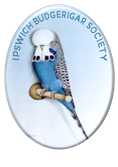                 Thursday 27th  January 2022       The Constable Memorial Hall, Gandish Road, East Bergholt. Suffolk There were members presentJohn Gibbens,Peter and Sandra Stevens, ,Graham Barton,George McMillan,Andrew Brooks,Geoff Murrells,Bill Squires,,Ghalib and Janice Al-Nasser,David Rafis,Denis and David Collins,Michael Locking,Martin Lambert.Before the meeting commenced the chairman requested a 1 minute silence for the member Brian Harvey who passed away during the year.Presidents Opening Remarks –  Ghalib Al-NasserGhalib welcomed the members to the meeting. He said that hopefully this year will be a better than the previous year. Ghalib passed on his thanks to the members that were involved in the running and organising the Ipswich show. He said that the club had a very good programme for the forthcoming year and urged the members to fully support it.Apologies for Absence:Stephen Squires, Richard Mann, Martin Frost, Alan Baker, Derek LumleyMinutes of the last AGM held on 24th January 2021.       These have already been circulated everyone should have read them        Proposed correct by Peter Stevens Seconded by Sandra Stevens. Voted as correctMatters arising from the minutes:        None.Chairman’s report – Bill Squires:We have had a Couple of years with the problems caused by the virus, but at last we are back. I am pleased to welcome you all to our first AGM in 2 years We had to cancel our show in 2020 and 2021, but we had a successful show when we shared it with Bury St Edmunds. Thank you Ghalib and Janice. He programme for 2022 is ready and includes bird competition s which I hope you will all participate in .I would like to that Peter and Sandra for running the BBQ which was a success. And for organising the Christmas dinner which was a great success. Finally I would like to wish you all a happy new year and a successful breeding season.General Secretary’s John GibbensThis year has year has been a particularly easy year for me because of the pandemic. This secretary’s job is not too onerous because we have an excellent committee that gets on with individual tasks and present a interesting programme of events which everyone has an involvement in. I have been trying to keep members involved with online information which included an online bird competition. So far our web site which I maintain has had over 47000 visitors which make the cost to run it at under £40 very viable. I do get occasional calls from the public enquiring about the club and the sale of birds. I tend to provide details of members who live nearby to the potential purchaser. There have been some new members this year, some of which I was unaware off. Therefore I would suggest that we amalgamate the job of the members secretary with that of the General secretary.Treasurer’s Report – Sandra Stevens:You all have a copy of the Balance sheet. Last year we had £4362 in the bank. This year we made a profit of £335.32 giving us a total of £4843.52, which I think is very good really. I do try and keep the costs down as much as I can. The only thing we haven’t paid for is the cost of the hall, and they still haven’t sent us the invoice. The BBQ made £190 after expenses. It was a good idea to charge as this brought a bit of extra club. The cost of the insurance was the same as last year.               The accounts were approved by the members.Show Secretary’s Report – Peter Stevens:                      No show this year                  Janice Al Nasser. Spoke on behalf of the joint show, between Ipswich and Bury.                  And confirmed it was well supported and a success              Show Managers Report – George McMillan            No show last year Patronage Secretary Report – Stephen SquiresPlease can I pass on my apologies as I cannot be here tonight’s I will be away on a work commitment. I would like to confirm that I would be prepared to stand again as the Patronage secretary for 2022This was my fifth year as Patronage Secretary, and I am pleased to report the Patronage There was no show for 2021. I am in the process of completing the 2022 Patronage; returns for the Ipswich B.S Open Show will be completed by the closing date of 28th February 2022.Publicity Officers Report – David RafisI would like to thank Cage and Aviary Birds for publishing everything we sent to them. It can be difficult time when there is a change of staff. Following a time on Suffolk radio I was again given the opportunity to give a telephone interview to publicise our joint show. We got every assistance from them. I would like to see more members attending our meetings. In general the attendance is low compared to our membership list and I can assure you all, that the committee spend many hours discussing and arranging the program of events, which warrant a better turn out. In conclusion I am available to stand again as your publicity officer for 2022.I would like to thank Gold chips for supplying all our members with wall charts.Social Secretary’s Report – Sandra Stevens:We had another good BBQ this year on be of the best. We also had our Christmas meal which everyone enjoyed. We are hoping to arrange a week end away I would like to thank everyone who brought raffle prizes for the show and club meeting and does help the club. If anyone has any interesting ideas for next year. Please let me know.Election of Officers: 2022          The following Officers were elected (all uncontested)President – David Rafis (previously elected) Gahilb made a short speech and then handed over the chain of office to DavidWho then made a short acceptance speech David Then gave a short acceptance speech  President Elect – Peter Stevens Chairman – Bill Squires. Vice Chairman – George McMillan.General Secretary (including membership Secretary) – John GibbensWeb site manager - John GibbensTreasurer – Sandra StevensShow Organiser  – Ghalib Al-NasserShow manager – George McMillian Show Secretary – Peter StevensPatronage Secretary- Steven SquiresPublicity Officer – Davis RafisSocial Secretary – Sandra StevensAuditor – Graham Barton    Subscriptions for 2023   The matter was raised by John and discussed, A majority decision taken  that the Subscriptions would remain as per the previous year, £5 across the board.BBQ/Young stock show. Proposed and accepted for July 3rd Programme for 2022.Previously arranged. And discussed as per the programme of events document produced and distributed. Agreed by the members. Any other Business             Martin Lambert made a proposal that the club should consider widening              Exposure by creating a you tube channel that would promote the club.in an             Attempt to gain more members and that he had the capability to run the              Meeting live on a you tube channel. The members had some reservations              And it was agreed that the idea would be explored more before exposing              The club to a live broadcasted meeting             Raffle donations – members are encouraged to bring unwanted items for the             Monthly raffle.           Peter Stevens suggested that it was time that our younger members considered            Volunteering for club officer positions. This was agreed to be the members.           David Raffis proposed that subscription remain at £5 a head and that Junior           Members would be free – voted for by the members.           It was proposed  by Graham Barton for the club to consider its position regarding            The breakaway Uk Budgerigar clubs. It was discussed at length. And the club            Voted and agreed that the club would not support or have anything to do with            This club that has proved to be divisive in the hobby.                      Life MembersJanice Al-Nasser, Doug Austin, Muriel Goldsmith, Derek Lungley, George McMillan, Geoff Murrells, Gren Norris, Pat Norris, Richard Risebrow, Sandra HoldenThe Chairman thanked the members for their attendance and attention and at 2205hrs closed the meeting  Minutes by John Gibbens (taken from live recording)   